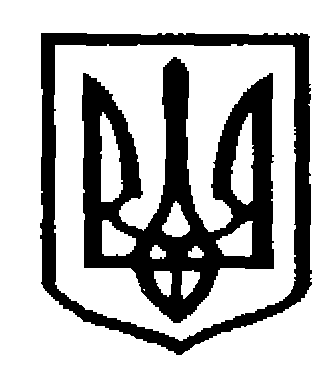  У К Р А Ї Н АЧернівецька міська радаУправлiння  освітивул. Героїв Майдану, 176, м. Чернівці, 58029 тел./факс (0372) 53-30-87  E-mail: osvitacv@gmail.com  Код ЄДРПОУ №02147345Щодо надання інформації На виконання листа Виконавчого комітету Чернівецької міської ради від 10.01.2022 р. №01/02-20/38 «Щодо надання інформації»,  просимо надати інформацію за нижче наведеною формою в термін до  15:00 години 16.01.2023 року про усі проведені закупівлі за 2022 рік (закупівлі, які внесені у річний план закупівель 2022 року) на електронну адресу tender.osvita.cv@gmail.com у форматі Excel (файл Excel додається). * зазначається сума без пропусків між цифрами, та без  інших символів (грн., UAH тощо).Володимир Одочук53-70-79___.___.2023 № 01-31/_______Закладам освіти Чернівецької міської територіальної громади, які отримали  фінансову автономію№Назва предмету закупівліОчікувана вартість, грн.*Тип процедури(відкриті торги/спрощена закупівля/ закупівля без використання електронної системи)Фактична сума договору, грн.*К-ть коментарів, які розміщені на моніторинговому порталі публічних закупівель DoZorroК-ть скарг в АМКУСкорочена назва закладу освіти12345678Заступник начальника  з фінансово-економічних питань                         Денис КРУГЛЕЦЬКИЙ